«Наша гордость и боль - «Молодая гвардия»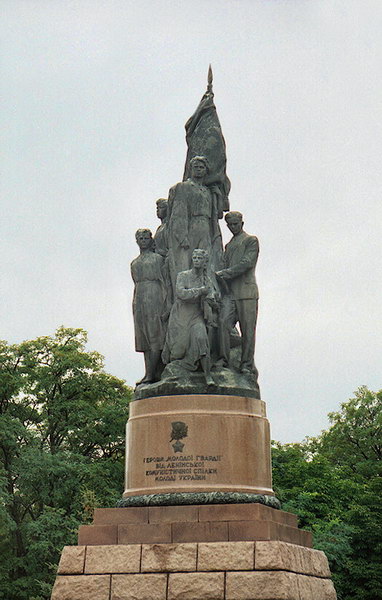 Урок мужества(к 80-летию со дня создания подпольной молодежной организации «Молодая гвардия»)«Их подвиг жив! И не было разлуки.Вовеки нас разъединить нельзя!Мы дружно вам протягиваем руки,Мы помним вас, бессмертные друзья!».                                                         М. Светлов29 сентября 2022 года исполняется знаменательная дата для всех, кто услышав название «Краснодон», думает, что это не просто точка на географической карте, а вспоминает о подвиге краснодонских мальчишек и девчонок, известных миру под звучным именем «Молодая гвардия».«Никого эта смерть не щадила –Ни младенцев, ни старцев седых…Но росла уже тайная силаВ краснодонских проулках глухих…», -Напишет наш земляк, известный поэт В. Сосюра, который сам будучи участником гражданской и Великой Отечественной войн, знал истинную цену подвига, жизни и смерти не понаслышке…Советская Армия, одержавшая победу над немецко-фашистскими захватчиками на берегах Волги, в ноябре 1942 года перешла в контрнаступление. В феврале 1943 года был освобождён небольшой шахтёрский городок Краснодон в Донбассе. А за несколько недель до прихода советских войск фашистские палачи изуверски казнили комсомольцев – членов подпольной антифашистской организации «Молодая гвардия».Недавние старшеклассники, бежавшие из плена красноармейцы, объединившиеся в «Молодую гвардию», не думали о наградах, о славе и о том, что впоследствии кто-то будет вникать в подробности их боевых деяний. Их заботило другое – защита Родины в меру своих сил и возможностей.Страна узнала о подпольной организации «Молодая гвардия» в 1943 году, сразу после ее гибели. Вглядимся в историческую даль того смертельно опасного для Родины лета 1942 года. Пали Прибалтика, Белоруссия, Молдавия, немалая часть России, почти вся Украина. Жители шахтерского городка Краснодона очутились в глубоком вражеском тылу, подавленные мародерством и зрелищем бесчисленного потока немецких, румынских, итальянских войск. Соседи, знакомые неожиданно превращались в тайных и явных агентов полиции. В городском парке погибли заживо закопанные 32 шахтёра…Даже за несданный радиоприемник или листовку можно было поплатиться головой. А что говорить за освобождение военнопленных, красные флаги к 7 ноября на городских зданиях, нападения на вражеские автомашины, порчу телефонно-телеграфной связи, сожжение биржи труда со списками тысяч завербованных в Германию?1 Чтец: Кто там улицей крадется,Кто в такую ночь не спит?На ветру листовка вьется,Биржа-каторга горит.Это было в Краснодоне,В грозном зареве войны,Комсомольское подпольеПоднялось за честь страны.                                                  (С. Островой «Песня о краснодонцах»)  Невероятно: немцы, хозяйничавшие в краю обильных угольных пластов, толком так и не получили угля. Восстановительные работы на шахтах, специально взорванных перед отходом наших войск, массово саботировались. «Молодая гвардия» тоже внесла свою лепту. Юрия Виценовского с шахты №1 начальство грозило повесить как бездельника. Мать, привыкшая к противоположным отзывам о сыне, приходила в изумление и боялась за Юру. Но она, подобно многим родителям юных смельчаков, догадывалась об истинных причинах такого поведения сына. Подпиленный Юрой стальной трос не выдержал тяжести шахтной клети. Она рухнула, поломав коммуникации и похоронив надежды оккупантов на пуск шахты в строй.Но, думается, не количеством диверсий и расклеенных листовок, а скорее нравственным началом измерима высота подвига молодогвардейцев. Без приказов, лишь по велению сердца, эти ребята сделали свой выбор и подтвердили его делом, ежечасно рискуя жизнью.Об их последних днях А.Фадеев корректно, щадя нервы читателей, поведал в конце романа. Говорят, он писал и плакал, мысленно прощаясь с ними. Но был и никем не рассказанный и, кроме них самих, не прочувствованный предсмертный ужас у края шахтного шурфа, на жгучем ночном морозе... 2 Чтец:Слушайте, товарищи!Наши дни кончаются,Мы закрыты - запертыС четырех сторон...Слушайте, товарищи!Говорит, прощаетсяМолодая гвардия,Город Краснодон.Слушайте ж, товарищи!Мы умрём, как воины,Мы достойно сложимГоловы свои.Жалко только волюшки,Во широком полюшке,Жалко солнца на небе,На земле - любви...                                                            (М. Исаковский «Слушайте, товарищи…»)1 Чтец:Здесь, наверно, и был их последний привал.Та же степь расстилалась, не зная предела,Тот же ветер напористый с ног их сбивал,Та же старая шахта протяжно гудела.Так же брезжил в степи невеселый рассвет,И река огибала прибрежные мели.Сыновья Краснодона, шестнадцати лет,Эти мальчики плакать уже не умели.Те же птицы в деревьях кричали с утра,И над шахтой стояла песчаная вьюга.Здесь они и прошли — от стены до копра,На последнем пути подбодряя друг друга.Вот тропа, по которой ребята брели,Спотыкаясь, шатаясь от каждого шага...Всюду — вереск, он вырос в песке и в пыли,На вершине холма и па склоне оврага.Он взобрался на выступы угольных скал,На забытой дороге пророс в беспорядке,Он под ржавыми рельсами путь отыскал,Он пробился сквозь трещины каменной кладки.В поле тихо и пусто — зови не зови,Только ветер шумит на обрывистом склоне.Есть поверье, что вереск растет на крови...Сколько вереска видели мы в Красподоне!                                                             (М. Матусовский «Шахта № 5»)Плач стоял над освобожденным Краснодоном, пока из глубины доставали едва опознаваемые тела погибших и с почестями хоронили в центре города, при огромном стечении народа. Уцелевший командир организации Иван Туркенич публично поклялся отомстить за друзей. Он сложил голову в боях за Польшу в 1944 году, но посмертно удостоился звания Героя Советского Союза почти полвека спустя.Первым о молодогвардейцах написал корреспондент армейской газеты «Сын Отечества» В.Смирнов весной 1943 года, затем журналисты М.Котов и В. Лясковский. А 15 сентября 1943 года «Правда» рядом с Указами о награждении подпольщиков напечатала очерк А.Фадеева «Бессмертие» — пролог будущего романа «Молодая гвардия».Почти месяц Фадеев провел  в Краснодоне, собирая материал для книги. Ходил в семьи молодогвардейцев, к их школьным товарищам, учителям, читал следственные дела и документы комиссии ЦК ВЛКСМ. По его словам, такой материал мог бы камень расплавить. «...Я писал о героях Краснодона с большой любовью, отдал роману много крови сердца», — признавался А.Фадеев.В осиротевшем городке еще свежа была могила с временным деревянным обелиском. Далеко не все выяснилось о молодых героях и подпольщиках-коммунистах. Требовалось время для объективного взгляда на события. Но А. Фадеев не задавался целью детально раскрыть деятельность подполья. Он писал не документ, а художественное произведение, допускающее вымысел. Роман, созданный всего за год и 9 месяцев и ставший литературным памятником молодежи военной поры, покорял сердца читателей разных поколений. Он издавался на всех основных языках мира, в СССР — свыше 200 раз.С именем «Молодой гвардии» воевали оставшиеся подпольщики, родные погибших и земляки, ставились трудовые рекорды, возводился город Молодогвардейск. Подвиг подполья нашел отражение в произведениях литературы и искусства разных лет.На долю выживших членов организации выпала трудная и высокая миссия — до конца дней своих служить делу памяти товарищей, делу борьбы за мир.2 Чтец:Слушайте ж, товарищи!Все, что мы не сделали,Все, что не успели мыНа пути своем,-В ваши руки верные,В ваши руки смелые,В руки комсомольскиеМы передаем.Мстите за обиженных,Мстите за униженных,Душегубу подломуМстите каждый час!Мстите за поруганных,За убитых, угнанных,За себя, товарищи,И за всех за нас.Пусть насильник мечетсяВ страхе и отчаянье,Пусть своей НеметчиныНе увидит он!-Это завещает вамВ скорбный час прощанияМолодая гвардия,Город Краснодон.         (М. Исаковский «Слушайте, товарищи…»)Их подвижничество находило отклик в душах сотен людей в нашей стране и за рубежом. Последний молодогвардеец — капитан 1 ранга Василий Иванович Левашов из Петродворца Ленинградской области — ушел в вечность в 2001 году. «Молодая гвардия» — не исключение, а только один из ярких эпизодов масштабного партизанского сопротивления. По свидетельству очевидцев, будущие подпольщики ничем особенным не отличались от сверстников. В книге их образы складываются в портрет всего военного поколения, соединившего, говоря по-фадеевски, казалось бы, несоединимые черты: «мечтательность и действенность, полет фантазии и практицизм, любовь к добру и беспощадность...».13 сентября 1943 года Указом Президиума Верховного Совета СССР посмертно были награждены орденами Советского Союза погибшие за Родину молодогвардейцы, а также оставшиеся в живых члены «Молодой гвардии». Руководителям штаба «Молодой гвардии»: Олегу Кошевому, Ивану Земнухову, Любови Шевцовой, Ульяне Громовой, Сергею Тюленину было посмертно присвоено звание Героев Советского Союза.История войны с течением лет подвергается переосмыслению. И это понятно: появляются новые документы, новые исследования, новые свидетельства. Да и мы меняемся — наши взгляды, убеждения, мировоззрение. Только вечные ценности могут пережить время и быть востребованы.Свой рассказ хотелось бы закончить словами, написанными 15 сентября 1943 года в газете «Правда»: «Пройдут годы, исчезнет с земли гитлеровская погань, будут залечены раны, утихнет боль и скорбь, но никогда не забудут люди бессмертный подвиг организаторов, руководителей и членов подпольной комсомольской организации «Молодая гвардия». К их могиле никогда не зарастёт народная тропа».Список использованной литературы:Бондарь, Анатолий Федорович. Молодая гвардия: мужество, отвага и героизм [Текст] : сборник документов, материалов и статей / А. Ф. Бондарь, К. В. Бондарь ; Луганский национальный аграрный университет. – Луганск : Элтон-2, 2006. – 408 с. : ил.Иванцов, Ким. Гордость и боль моя – «Молодая гвардия» / К. Иванцов. – Донецк : Альфа-пресс, 2004. – 416 с.Иванцов, Ким. Краснодонские мальчишки: докум.-худож. очерки. – 2-е изд., испр. – Донецк : Донбасс, 1985. – 176 с. Иванцов, Ким. Мы помним тебя, Олег! [Текст] / К.  Иванцов // Наша газета : газета. – 2011. – № 81. – С. 5.«Молодая гвардия» в поэзии: Стихи советских поэтов. – 4-е изд., перераб. – Донецк: Донбасс, 1985. – 160 с. Полищук, В.  Переписать роман можно. А историю? [Текст] / В.  Полищук // Голос Украины : газета. – 2009. – № 29 (18 февраля). –  С. 12–13.Свечи в память о героях-молодогвардейцах. К 70-летию "Молодой гвардии" [Текст] // Наша газета : газета. – 2012. – № 16 (3 февраля). – С. 1, 2.